Jak zbudowane jest drzewo?Autorki: Alina Rodziewicz, Małgorzata Bolechowska-PrześniakCele:                Uczeń:zna budowę anatomiczną drzewa, rozumie funkcjonowanie poszczególnych elementów drzewa,potrafi rozpoznawać dwa-trzy gatunki drzew po wyglądzie i przez dotknięcie kory.Poziom nauczania: szkoła podstawowa (klasy IV-VI), gimnazjumPrzedmioty:biologia, etyka, przyroda, język polskiMetody:gra symulacyjna, zabawy dydaktyczne, pogadanka
Formy pracy:
indywidualna, w parachMateriały:opaski na oczy, papier A3, ewentualnie sprzęt do prezentacji graficznej (tablica multimedialna, projektor)Miejsce realizacji zajęć:teren z drzewamiCzas trwania: 2-3 godzPrzygotowania wstępneNależy:skopiować rysunek nr 1 do wielkości przynajmniej A3 – aby był dobrze widoczny dla każdego ucznia (można również wykorzystać środki do prezentacji graficznej, tj. projektor, tablicę multimedialną).Podstawowe informacjeW trakcie zajęć uczniowie dowiedzą się, jak zbudowane jest drzewo. Poniżej znajduje się opis funkcji poszczególnych elementów drzewa.KORA – jest zewnętrzną warstwą pnia i spełnia funkcje ochronne. Wierzchnia warstwa kory ulega złuszczeniu i obumieraniu. W korze mogą się znajdować substancje (alkaloidy) o różnym znaczeniu. Niektóre zniechęcają zwierzęta do jedzenia, ponieważ są trucizną, np. taksyna u cisa. Z kolei salicyna z kory wierzby i topoli jest wykorzystywana jako środek przeciwgorączkowy.ŁYKO – jego funkcją jest przewodzenie związków organicznych wytworzonych w liściach. Jest żywą tkanką. Ponadto wydziela żywicę i gromadzi substancje, tj. skrobię, tłuszcze, garbniki. Jest silnie rozwinięte u lipy, wiązu i wierzby i wykorzystuje się je do wyrobu plecionek, mat, powrozów.KAMBIUM – jest to tkanka twórcza, leży pomiędzy łykiem a drewnem i jej zadaniem jest wytwarzanie nowych komórek łyka na zewnątrz oraz nowych słoi drewna do wewnątrz pnia. Kambium występuje we wszystkich gałęziach i korzeniach, wytwarza drewno i łyko w ciągu całego życia drzewa. Odkładanie komórek w stronę drewna przebiega około 10 razy częściej niż w stronę łyka, oznacza to, że w pniu drzewnym drewno przyrasta silniej niż łyko.DREWNO – stanowi główną część pnia, zajmuje przestrzeń między rdzeniem a kambium, pod względem ilościowym stanowi największą część objętości pnia. Drewno składa się z drewna miękkiego (biel) 
i drewna twardego (twardziel).BIEL – jest to drewno leżące na zewnątrz twardzieli. Zawiera żywe komórki i jest najmłodszym drewnem. Zadaniem jego jest: przewodzenie wody (zwłaszcza zewnętrzne słoje) oraz gromadzenie substancji zapasowych.TWARDZIEL – drewno twarde, starsze, jest tylko elementem wzmacniającym pnie, nie przewodzi wody. Jest ciemne na skutek odkładania się w nim substancji konserwujących, jak żywice, gumy, garbniki. Dzięki tym substancjom ta część drewna, w której one występują, jest bardziej odporna na działanie czynników niszczących, przede wszystkim grzybów, powodujących rozkład drewna. Różni się od bielu mniejszą zawartością wody, większym ciężarem, większą twardością i trwałością. W przypadku dębu, gospodarczo wykorzystuje się tylko drewno twardzielowe. I tak, klocek drewna dębowego o długości 30cm i przekroju 5 x 2,5 cm, wytrzymuje obciążenie 20 ton!KORZENIE – ich zadaniem jest utwierdzanie rośliny w podłożu i pobieranie wody z gleby.Przebieg zajęćStajemy w miejscu, w którym rosną drzewa. Prosimy uczniów, aby popatrzyli na drzewa 
i zastanowili się, czego drzewa potrzebują do życia. Zadajemy uczniom pytanie, jak woda z głębi ziemi dostaje się do listka rosnącego na drzewie, na wysokości np. 30 metrów. Aby to dzieciom wyjaśnić, proponujemy zbudowanie drzewa.Najpierw jednak prezentujemy rysunek nr 1 i wykorzystując informacje zamieszczone 
w Podstawowych informacjach niniejszego scenariusza tłumaczymy uczniom położenie i funkcję każdej części drzewa. W zależności od wieku uczniów, ta część nie powinna zająć więcej niż 10 minut.Następnie tłumaczymy uczniom, że za chwilę współpracując ze sobą utworzą-zbudują żywe drzewo. Cała grupa zapozna się z funkcjonowaniem różnych elementów drzewa poprzez stawanie się nimi w trakcie budowania „ludzkiego drzewa”.Po tym wprowadzeniu przydzielamy każdej osobie rolę, jaką będzie pełniła w budowanym drzewie. Można to zrobić po prostu przez wyznaczenie osób bądź przez przygotowanie odpowiednich ilości karteczek (w zależności od liczby osób uczestniczących w grze). I tak dla grupy 30-osobowej należy przygotować: twardziel – 1; biel – 2; kambium – 4; łyko – 8; kora – 11; korzeń główny – 1; korzenie boczne z włośnikami – 3.Osoba, która gra rolę twardzieli, staje ze skrzyżowanymi na piersi rękoma w lekkim rozkroku – przy tej okazji pytamy resztę osób, jaką spełniać będzie rolę w naszym drzewie. Jej zadaniem jest wypowiedzenie zdania „Jestem silny i mocny!”. Następnie prosimy osobę, która gra rolę korzenia, aby usiadła ze skrzyżowanymi nogami na ziemi w niewielkiej odległości od twardzieli. Uczniowie grający korzenie boczne kładą się na ziemi ze stopami skierowanymi do korzenia głównego i wydają dźwięk zasysania wody – siorbanie. Następnie osoby reprezentujące biel stają wokół twardzieli, z twarzą zwróconą w jej kierunku, pomiędzy korzeniami, trzymając się za ręce. Ich zadaniem jest zobrazowanie przewodzenia wody z korzeni w górę drzewa, co zrobią unosząc do góry złączone ręce i wydając dźwięk „łooop” (melodyjnie wznoszący). Kolejne dzieci tworzą kambium – stają wokół bieli, trzymając się za ręce. Ich zadaniem będzie powtarzanie zdania „Budujemy nowe komórki, budujemy nowe komórki”. Następna grupa tworzy łyko – uczniowie, także trzymając się za ręce, stają na zewnątrz kambium. Pokazują transport pokarmu od liści w dół pnia, dlatego unoszą ręce do góry, lekko nimi trzepocąc (jak poruszające się na wietrze liście) i opuszczają je w dół, wydając dźwięk „wiiiiip” (melodyjnie opadający). Końcową warstwą jest kora, dzieci ją grające stają twarzą na zewnątrz, trzymając się za ręce i wypowiadają zdanie „Chronimy drzewo”, unosząc przy tym złączone ręce do poziomu. Gdy wszyscy stoją już w odpowiedni sposób, ćwiczymy z nimi dźwięki i ruchy, które każda warstwa ma wydawać. Następnie wykonujemy krótkie przedstawienie. Zadaniem prowadzącego jest koordynowanie czynności uczniów, podczas gdy będzie opowiadał, w jaki sposób funkcjonuje drzewo:„Korzenie z głębi ziemi pobierają wodę („korzenie” siorbią), woda transportowana jest przez biel w górę drzewa do gałęzi i liści („biel” unosi ręce, mówiąc „łooop”), twardziel nie przewodzi wody, tylko stoi silna i mocna („twardziel” mówi „Jestem silna i twarda”). Zadaniem kambium jest produkowanie ciągle nowych komórek drewna i łyka („kambium” mówi „Budujemy nowe komórki”), łyko zaś przewodzi pokarm wytworzony przez liście po całym drzewie („łyko” unosi i opuszcza ręce, mówiąc „wiiip”). Kora osłania wnętrze drzewa, jest jego bastionem („kora” mówi „Chronimy drzewo”). Po tej próbie dzieci ponownie już z pewnością płynnie pod kierunkiem prowadzącego wykonują ćwiczenie.Po zakończeniu tego ćwiczenia przeprowadzamy krótką dyskusję, sondę lub quiz sprawdzający stopień zrozumienia przez dzieci roli poszczególnych warstw drzewa.Kolejne ćwiczenie, zatytułowane „Znajdź wśród drzew swojego przyjaciela”, ma za zadanie skupić uwagę dzieci na różnym wyglądzie kory drzew.       Celem tego ćwiczenia jest:poznawanie świata innymi niż wzrok zmysłami, budowanie więzi emocjonalnych z przyrodą,rozpoznawanie drzew przez dotykanie kory.Potrzebne materiały: opaski do zawiązania oczu.Jeżeli człowiek nawiąże z drzewem osobisty kontakt, pozna jego zapach, szorstkość kory, czy odkryje wpisaną w nie historię – drzewo to staje się prawdziwym, żywym przyjacielem. Staje się istotą bliską i kochaną.Przebieg gry:Dzieci pracują w parach. Jedna osoba w parze ma zawiązane oczy, druga ubezpiecza ją i prowadzi do wybranego przez siebie drzewa. Osoba „niewidząca” dotyka drzewo, próbując dłońmi „zobaczyć”, jakie ono jest. Druga osoba pomaga jej w tym poprzez stawianie pytań. W ten sposób budzi się u badającego zainteresowanie i chęć odkrywania nowych, fascynujących szczegółów, np.: „Poznałeś już zapach drzewa?”, „Co rośnie u dołu?”, „Objąłeś je ramionami?”, „Czy znasz jego grubość?”, „Czy kora jest szorstka czy gładka?”, „Czy są na niej ślady skaleczeń, żywicy?” itp. Następnie osoba z zawiązanymi oczami jest odprowadzana przez partnera kilka, kilkanaście metrów od badanego drzewa – najlepiej, by przy tym omijali wyimaginowane drzewa i przeszkody. Prosimy, aby grający po zdjęciu opaski z oczu odnalazł wśród innych drzew to, które właśnie poznał, czyli swego przyjaciela. Po odnalezieniu drzewa następuje zamiana ról.Jeżeli ćwiczenie przeprowadzamy w lesie, gdzie występują tylko 2-3 gatunki drzew, prosimy uczniów, aby z odsłoniętymi oczami dotykali korę drzew rosnących tam gatunków, a następnie przeprowadzamy grę „Znajdź wśród drzew swojego przyjaciela”, podczas której uczniowie będą próbowali rozpoznawać gatunki, dotykając kory z zasłoniętymi oczami.Na zakończenie zajęć prosimy uczniów o ułożenie wiersza opisującego ich drzewo.Rozwinięcie tematuPo powrocie do szkoły uczniowie przygotowują prace plastyczne dotyczące drzew.Literatura:
Cornell J., Sharing Nature with Children, Ananda Publications, Nevada City 1989.Rys. 1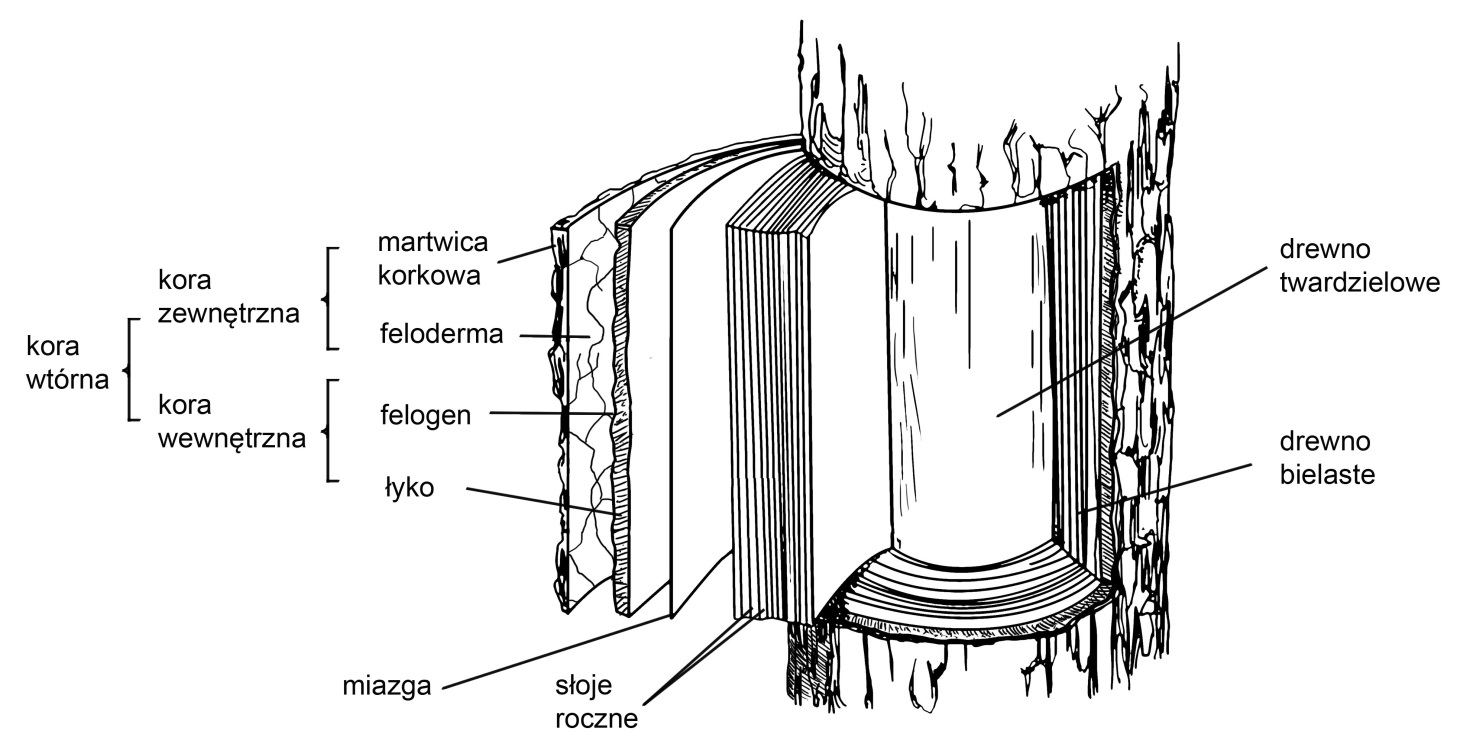 Cele i treści nauczania ujęte w Podstawie Programowej realizowane podczas zajęć:II etap edukacyjny:  kl. IV-VI szkoły podstawowejPrzedmiot: PRZYRODACele kształcenia – wymagania ogólne: Obserwacje, pomiary i doświadczenia. Uczeń  korzysta  z  różnych  źródeł  informacji  (własnych  obserwacji, badań, doświadczeń, tekstów, map, tabel, fotografii, filmów), wykonuje pomiary  i  korzysta  z  instrukcji  (słownej,  tekstowej i  graficznej); dokumentuje  i  prezentuje  wyniki  obserwacji  i  doświadczeń;  stosuje technologie informacyjno-komunikacyjneWymagania szczegółowe-  treści nauczania: Najbliższa okolica. Uczeń: 1)  rozpoznaje w terenie przyrodnicze (nieożywione i ożywione) oraz antropogeniczne  składniki  krajobrazu  i  wskazuje  zależności między nimi; 2)  wymienia i charakteryzuje czynniki warunkujące życie na lądzie: 3)  obserwuje  i  nazywa  typowe  organizmy  lasu/ w tym drzewa4)  opisuje  przystosowania  budowy  zewnętrznej  i  czynności życiowych  organizmów  lądowych  do  środowiska  życia,  na przykładach obserwowanych organizmówZalecane warunki i sposób realizacji podstawy programowej:Głównymi obszarami aktywności ucznia w ramach przedmiotu powinny być; obserwowanie i mierzenie;  doświadczaniePrzedmiot: JĘZYK  POLSKICele kształcenia – wymagania ogólne: Odbiór wypowiedzi i wykorzystanie zawartych w nich informacji. Uczeń  rozwija  sprawność  uważnego  słuchania,  czytania  głośnego  i  cichego  oraz  umiejętność  rozumienia  znaczeń  dosłownych  i  prostych  znaczeń przenośnychTworzenie wypowiedzi.  Uczeń  rozwija  umiejętność  wypowiadania  się  w  mowie  i  w  piśmie  na tematy  poruszane  na  zajęciach,  związane  z  poznawanymi  tekstami kultury  i  własnymi  zainteresowaniami;  dba  o  poprawność  wypowiedzi własnych,  a  ich  formę  kształtuje  odpowiednio  do  celu  wypowiedzi; wykorzystując posiadane umiejętności, rozwija swoją wiedzę o języku.Wymagania szczegółowe-  treści nauczania: Samokształcenie  i  docieranie  do  informacji.  Uczeń  korzysta  z informacji  zawartych  w  encyklopedii,  słowniku  ortograficznym, słowniku  języka  polskiego  (małym  lub  podręcznym),  słowniku wyrazów bliskoznacznychZalecane warunki i sposób realizacji podstawy programowej:Zadaniem  nauczyciela  języka  polskiego  na  II  etapie  edukacyjnym  jest tworzenie  sytuacji  metodycznych  wykorzystujących  pasję  poznawczą dzieci, ich chęć zabawy i gotowość do współpracy. Nauczyciel powinien tak  organizować  proces  dydaktyczno-wychowawczy,  by  stał  się  on  dla uczniów  przygodą  prowadzącą  do  samopoznania,  zachętą  do nieustannego poznawania świata i porządkowania jego obrazu.III etap edukacyjny:  gimnazjumPrzedmiot: BIOLOGIACele kształcenia – wymagania ogólne: Znajomość  różnorodności  biologicznej  i  podstawowych  procesów biologicznych. Uczeń opisuje, porządkuje i rozpoznaje organizmy,Znajomość metodyki badań biologicznych. Uczeń  planuje,  przeprowadza  i  dokumentuje  obserwacje  i  proste doświadczenia  biologiczneRozumowanie i argumentacja. Uczeń  interpretuje  informacje  i  wyjaśnia  zależności przyczynowo- skutkowe  między  faktami,  formułuje  wnioski,  formułuje  i przedstawia  opinie  związane  z  omawianymi  zagadnieniami biologicznymiWymagania szczegółowe-  treści nauczania: Systematyka  -  zasady  klasyfikacji,  sposoby  identyfikacji  i  przegląd różnorodności organizmów. Uczeń: 1)  uzasadnia  potrzebę  klasyfikowania  organizmów  i  przedstawia zasady  systemu  klasyfikacji  biologicznej  (system  jako  sposób katalogowania  organizmów,  jednostki  taksonomiczne,  podwójne nazewnictwo); 2)  posługuje się prostym kluczem do oznaczania organizmówObserwuje  okazy  i  porównuje  cechy  morfologiczne  roślin  lądowych   nagozalążkowych  i  okrytozalążkowych/ w tym drzew,  wymienia  cechy umożliwiające  zaklasyfikowanie  organizmu  do  wymienionych wyżej  grup  oraz  identyfikuje  nieznany  organizm  jako przedstawiciela jednej z nich na podstawie obecności tych cech/ cechy budowy liści i owocówZalecane warunki i sposób realizacji podstawy programowej:W  ramach  przedmiotu  biologia,  realizowanego  w  zakresie rozszerzonym, w ciągu całego cyklu kształcenia, powinny się odbyć: 1)  co  najmniej  dwie  wycieczki  (zajęcia  terenowe)  umożliwiające poglądową  realizację  takich  działów,  jak  ekologia  i różnorodność organizmów; Przedmiot: JĘZYK POLSKICele kształcenia – wymagania ogólne: Odbiór wypowiedzi i wykorzystanie zawartych w nich informacji. Uczeń samodzielnie dociera do informacji; rozumie komunikaty o coraz bardziej  skomplikowanej  organizacji  -  werbalne  i  niewerbalne; podejmuje  refleksję  nad  znaczeniami  słów  i  dąży  do  ich  dokładnego rozumienia; krytycznie ocenia zawartość komunikatów. Tworzenie wypowiedzi. Uczeń  zyskuje  coraz  wyraźniejszą  świadomość  funkcji środków językowych,  które  służą  formułowaniu  wypowiedzi;  zdobywa  wiedzę  o różnych  odmianach  polszczyzny  i  kształci  umiejętność  poprawnego wykorzystywania  ich  w  różnych  sytuacjach,  pogłębia  znajomość  etyki mowy  i  etykiety  języka;  poznaje  i  tworzy  nowe,  coraz  trudniejsze formy wypowiedzi.Wymagania szczegółowe-  treści nauczania: I.  Odbiór wypowiedzi i wykorzystanie zawartych w nich informacji. 1.  Czytanie i słuchanie. Uczeń: 1)  odbiera  komunikaty  pisane,  mówione,  w  tym  nadawane  za pomocą  środków  audiowizualnych  -  rozróżnia  informacje przekazane werbalnie oraz zawarte w dźwięku i obrazie; 2)  wyszukuje  w  wypowiedzi  potrzebne  informacje  oraz cytuje odpowiednie fragmenty tekstu; 3)  porządkuje  informacje  w  zależności  od  ich  funkcji  w przekaziePrzedmiot: ETYKACele kształcenia – wymagania ogólne: Stosowanie  zasad  harmonijnego  współistnienia  i  współdziałania  ze  środowiskiem społecznym i przyrodniczymWymagania szczegółowe-  treści nauczania: Moralne aspekty stosunku człowieka do świata przyrody. ROZPORZĄDZENIE MINISTRA EDUKACJI NARODOWEJ z dnia 27 sierpnia 2012 r. w sprawie podstawy programowej wychowania przedszkolnego oraz kształcenia ogólnego w poszczególnych typach szkół.